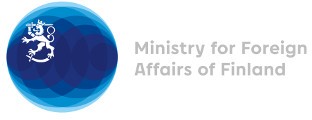 38 Session of the UPR working group Recommendations by Finland to Singapore12 May 2021Finland highly appreciates the engagement of Singapore in the UPR process and wishes to recommend the following:firstly, to amend the legislation that restricts the right to freedom of expression, association and peaceful assembly to ensure that the legislation comply with international human rights standards,secondly, to establish immediately a moratorium on executions with a view to abolishing the death penalty completely, in line with previous recommendations, thirdly, to ratify the ICCPR, ICESCR, Convention against Torture and the OPCAT, in line with previous recommendations.I thank you.  